Author data page*Mandatory fieldsSection to which you are submitting the manuscript: [select one] Dossier (specify the topic or number) ☐/ Trends ☐Manuscript type: [select one] Academic article ☐ / Essay ☐ / Systematic literature review ☐AUTHOR 1:* AUTHOR 1:*Standard name:Institutional mail:Institutional affiliation:Academic degree:ORCID code: https://orcid.org/...(Optional) Google Scholar: ......(Optional) ScopusID:. https://www.scopus.com/authid/ ...(Optional) Publons: https://publons.com/researcher/...AUTHOR 2: [add or delete as needed].Standard name:Institutional mail:Institutional affiliation:Academic degree:ORCID code: https://orcid.org/...(Optional) Google Scholar: ......(Optional) ScopusID:. https://www.scopus.com/authid/ ... (Optional) Publons: https://publons.com/researcher/...Supporters* Indicate whether the submitted manuscript derives from a project financed with funds or institutional support from national or international competitive calls. Otherwise, write "None".Spanish translation*Indicate whether the authors have their own funding to professionally translate the submitted manuscript into Spanish (if accepted by the journal): Yes / NoCode of EthicsIndicate the ethical considerations that were taken into account in conducting this research (only if it was necessary for this research).Conflict of interest*.Indicate if there is or was a conflict of interests that has influenced this manuscript: Yes / NoAuthor Contributions* According to the CRediT Taxonomy (Brand et al., 2015), indicate the contribution of each author of the manuscript using their initials. (See taxonomy)(*) Specify only the roles that were necessary for your research.[Example: Conceptualization: A.A; Methodology: A.A, y B.B.; Data Analysis: A.A., C.C., etc…] TITLE IN ENGLISHAbstract. Abstract in English of a maximum of 200 words. In the case of research articles, they must follow the IMRD structure: introduction/objective, methodology, results and discussion. In the case of essays, only the introduction and conclusions sections are mandatory.Keywords: One / Two / Three / Four / Five Título ESPResumen. Lorem ipsum dolor sit amet, consectetur adipiscing elit. Sed eget odio eu risus finibus fringilla vel quis erat. Nulla luctus odio semper, vestibulum turpis id, fringilla tellus. Donec elementum magna ac augue tempor feugiat. Maecenas nec diam tincidunt nibh aliquam pellentesque et vitae est. Maecenas elementum condimentum libero, non porttitor est. Morbi varius aliquam tellus, ac convallis nisi vehicula semper. Nulla sollicitudin convallis magna, non varius lacus rutrum nec. Nunc in metus hendrerit, pretium lacus quis, porttitor enim. Sed non fringilla est, a rhoncus enim. Nam sit amet enim sit amet lectus molestie pharetra suscipit in ligula. Duis ut placerat nisl. Donec at nibh iaculis, pellentesque risus ac, varius lectus.Palabras clave: Uno / Dos / Tres / Cuatro / CincoTitle PORResumo. Lorem ipsum dolor sit amet, consectetur adipiscing elit. Sed eget odio eu risus finibus fringilla vel quis erat. Nulla luctus odio semper, vestibulum turpis id, fringilla tellus. Donec elementum magna ac augue tempor feugiat. Maecenas nec diam tincidunt nibh aliquam pellentesque et vitae est. Maecenas elementum condimentum libero, non porttitor est. Morbi varius aliquam tellus, ac convallis nisi vehicula semper. Nulla sollicitudin convallis magna, non varius lacus rutrum nec. Nunc in metus hendrerit, pretium lacus quis, porttitor enim. Sed non fringilla est, a rhoncus enim. Nam sit amet enim sit amet lectus molestie pharetra suscipit in ligula. Duis ut placerat nisl. Donec at nibh iaculis, pellentesque risus ac, varius lectus.Palavras-chave: Um / Dois / Três / Quatro / CincoIntroductionUt urna est, tempor non dignissim non, venenatis vel erat. Interdum et malesuada fames ac ante ipsum primis in faucibus. In hac habitasse platea dictumst. In magna orci, vestibulum et scelerisque vitae, convallis at erat. Nulla egestas tempor euismod. Integer a nibh scelerisque, placerat quam ut, fermentum ipsum. Aenean vitae sapien id libero bibendum consectetur egestas et dui. Praesent nibh enim, laoreet in dui ut, finibus porttitor massa. Phasellus sit amet justo quis tortor rhoncus tincidunt. Suspendisse eget nunc eu dui sagittis scelerisque. Pellentesque lobortis imperdiet sem eget vehicular" (Author, 2020, p. 5). Suspendisse dapibus neque vel ullamcorper accumsan. Aenean dui libero, euismod vitae interdum a, varius in erat. Morbi a maximus mauris. Nunc in lacus sit amet justo viverra aliquam. 1.1 Subheading 11.2 Subheading 2MethodologyQuisque placerat odio eu interdum ornare. Nunc vel massa eget risus eleifend bibendum. Sed laoreet lorem quis velit vehicula, at luctus eros dapibus. Vestibulum ante ipsum primis in faucibus orci luctus et ultrices posuere cubilia curae; Nam semper nibh at enim ullamcorper vehicula. Proin egestas, enim et dignissim imperdiet, ipsum nunc scelerisque nisi, ullamcorper varius velit est eu risus.Pellentesque lobortis imperdiet sem eget vehicular" (Author, 2020, p. 5). Suspendisse dapibus neque vel ullamcorper accumsan. Aenean dui libero, euismod vitae interdum a, varius in erat. Morbi a maximus mauris. Nunc in lacus sit amet justo viverra aliquam. Vestibulum rhoncus sed ante eget finibus:Lorem ipsum dolor sit amet, consectetur adipiscing elit.In sed elit dignissim, fermentum justo semper, euismod elit.Maecenas vel lorem quis lectus iaculis feugiat.Mauris non tortor nec felis finibus venenatis.Curabitur sit amet erat sed neque malesuada efficitur et ut nisi.ResultsPhasellus metus nibh, fringilla vitae urna ut, sagittis eleifend lectus. Aenean pretium, lorem a iaculis rutrum, massa dui cursus lectus, eu volutpat ex orci vel risus. Duis faucibus, odio feugiat porttitor dignissim, sem neque commodo magna, id euismod lorem mi non est. "Proin vehicula, urna ac bibendum convallis, dui nunc feugiat nisl, a bibendum dolor orci pellentesque elit" (Author, 2020, p. 10). Praesent mattis viverra turpis, ultrices elementum nibh euismod sit amet. Donec a dolor sed odio porttitor sagittis. Aenean eget maximus erat. DiscussionNam mattis, dolor et tempor tristique, erat enim malesuada lacus, id euismod lectus nunc eu dolor. Nulla quis dolor felis. Nam ornare, nulla nec varius maximus, ligula lectus finibus lorem, lobortis luctus massa felis ut odio. Ut vulputate dui sit amet faucibus pretium. Sed nec risus erat. Nam pretium, turpis ut posuere malesuada, est justo ullamcorper ipsum, in efficitur neque orci a quam. Integer rutrum placerat laoreet. Nunc sodales ante dolor, volutpat porta nisl aliquet non. Integer euismod erat ac lorem convallis pellentesque (Author, 2020, p. 12).Ut accumsan tempus porttitor. Ut et mollis orci, consequat vehicula est. Sed auctor, velit eu commodo laoreet, arcu urna maximus libero, quis accumsan libero nibh quis felis. Etiam malesuada sed est id luctus. Cras sed quam sed erat finibus gravida ut sodales mauris. Vivamus feugiat justo quam, vitae pulvinar erat congue auctor. Table 1.Title of the table.Source: Own elaboration.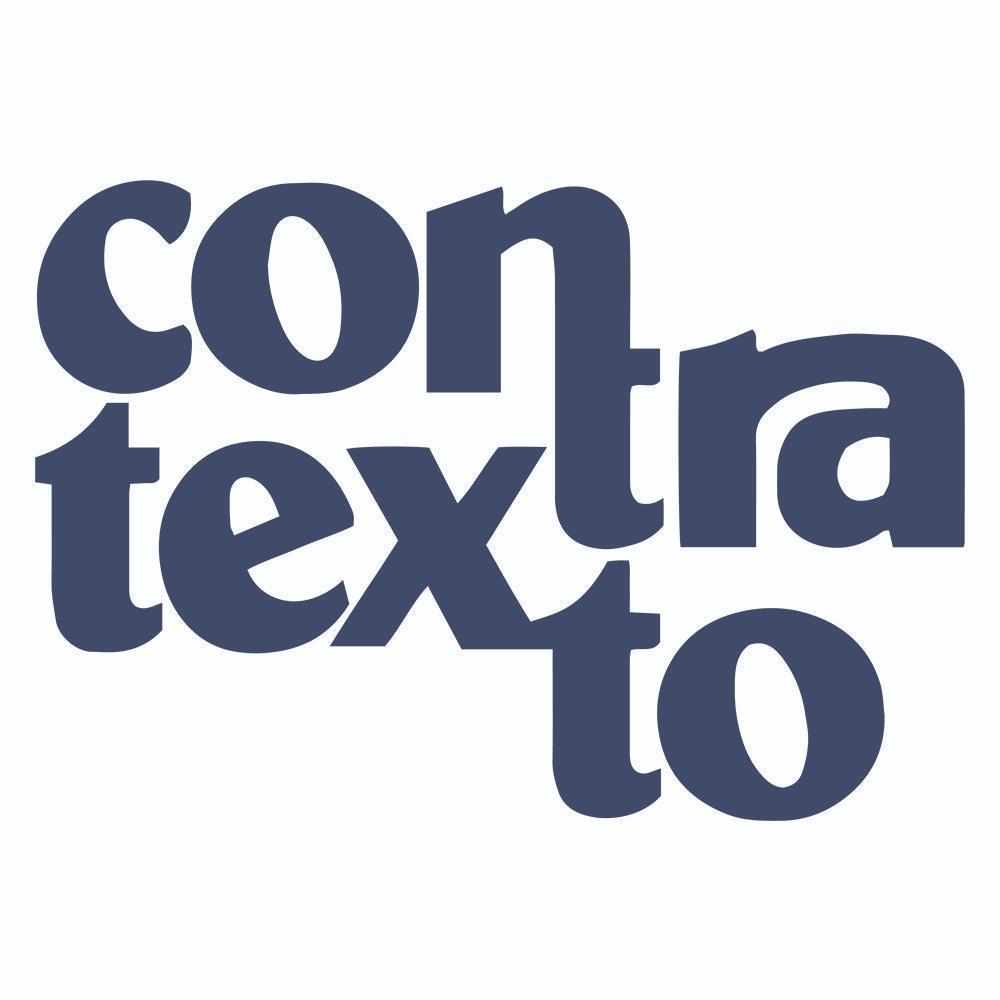 Figure 1. Name of the figureSource: Own elaboration.ReferencesSurname, N. (2020). Title of the work. Publisher X.Surname, A., Surname, B. and Surname, C. (2020). Chapter title. In N. Surname (Ed.) Book title, pp. 84-98. Editorial X.Surname-Surname, X. (2019). Article title. Name of the Journal, 15(3), 110-121. http://dx.doi.org/10.26439/contratextoAnswers PercentageA33%B11%C22%D6%E6%F11%G11%